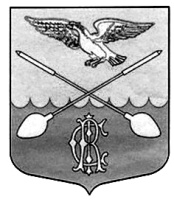         АДМИНИСТРАЦИЯ ДРУЖНОГОРСКОГО ГОРОДСКОГО ПОСЕЛЕНИЯГАТЧИНСКОГО МУНИЦИПАЛЬНОГО РАЙОНА ЛЕНИНГРАДСКОЙ ОБЛАСТИП О С Т А Н О В Л Е Н И Е     От 19.06.2023                                                                                                                       № 176 В соответствии с Постановлением Правительства от 30.12.2022 № 2536 О внесении изменений в постановление Правительства Российской Федерации от 9 апреля 2022 г. № 629 Об особенностях регулирования земельных отношений в Российской Федерации в 2022 году, руководствуясь Федеральным  законом  от  06.10.2003 г.  № 131-ФЗ  «Об  общих  принципах  организации  местного самоуправления  в  Российской  Федерации»,  Федеральным  законом  от  27.07.2007 г.  № 210-ФЗ  «Об  организации  предоставления  государственных  и  муниципальных  услуг»,  и руководствуясь Уставом муниципального образования,  администрация  Дружногорского городского поселенияПОСТАНОВЛЯЕТ:1. п. 2.4. административного регламента изменить срок предоставления услуги на не более 20 календарных дней.2. в п. 2.5. дополнить  Постановление Правительства Российской Федерации от 9 апреля 2022 г. № 629 Об особенностях регулирования земельных отношений в Российской Федерации в 2022 году словами «и 2023 годах»3. пп.1 и 2) п.3.1.1. изложить в следующей редакции «1)	прием и регистрация заявления и документов о предоставлении муниципальной услуги – 1 рабочий день; 2)	рассмотрение заявления и документов о предоставлении муниципальной услуги – 16 календарных дней (в период до 01.01.2024 – 10 календарных дней).»3. Настоящее постановление подлежит официальному опубликованию в информационном бюллетене «Официальный вестник Дружногорского городского поселения» и размещению на официальном сайте Дружногорского городского поселения.Глава  администрацииДружногорского  городского  поселения                                                                    И.В.Отс                                          О внесении изменений  в административный регламент предоставления муниципальной услуги «Предоставление гражданину в собственность бесплатно земельного участка, находящегося в муниципальной собственности (государственная собственность на который не разграничена), на котором расположен гараж, возведенный до дня введения в действие Градостроительного кодекса Российской Федерации» утвержденный постановлением администрации от 20.04.2022 № 97